Connected Learning Multi –Academy Trust is a five school primary Trust.  Please find below information about each of the schools within our trust.  Please visit www.connectedlearningmat.co.uk for more information about our trust, where you will also find links to each of our schools websites.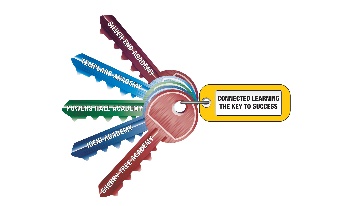 Powers Hall Academy Powers Hall Academy is an Outstanding (Ofsted 2012) 3-form entry Junior School.  This school is the lead school for Connected Learning Multi Academy Trust.    Powers Hall Academy is a very vibrant, busy community where teaching and learning is exciting, enthusiastic and effective. The positive atmosphere within the school is much commented on by visitors and reflects their aims and ethos. At the heart of this is the passionate belief in Inclusion and the Every Child Matters agenda.What makes Powers Hall Academy an ‘outstanding school’ [Ofsted 2012], is the continual striving to raise standards and provide the very best possible all round education for the pupils. The dedication and commitment of all adults in the school community is a contributing factor. Leadership and management are exceptionally strong and there is a shared responsibility for the whole school systems and procedures that ensure consistency with teaching and learning.A particularly pleasing statement in the latest Ofsted report is ‘A calm but determined atmosphere results from the clear vision that has been developed to ensure the best possible opportunities for the pupils.’The mission statement for Powers Hall Academy is ‘Proud to Succeed’Cherry Tree AcademyCherry Tree Academy is a one-form entry primary school, situated on the outskirts of Colchester.  This school encourages and nurtures pupils of all abilities.  There is a speech and language enhanced provision, which caters for children with Speech and Language EHCPs.At Cherry Tree Academy our mission is that our pupils will develop:• A set of spiritual and moral values — honesty, integrity and good judgement.• A toolkit of basic skills — linguistic, mathematical, scientific, artistic, physical and social.• An enquiring mind and a desire for knowledge.• Strong self-esteem and high personal expectation.• Tolerance and respect for othersTemplars AcademyTemplars Academy is a 2-form entry primary school.  This is a 420-place primary school.  Templars benefits from a 26-place nursery provision.The vision 'Learning Together, Achieve More' encapsulates the spirit of togetherness.  We know that together we are stronger and strive to provide the very best education for the children in our care, within a nurturing and caring environment.Iceni AcademyIceni Academy is a 2-form entry Junior School.  This school was rated `Good’ by Ofsted in June 2018.  Iceni Academy has a large percentage of pupils with parents with a military connection. Iceni has a calm and positive atmosphere along with excellent teaching which enables pupils to make rapid progress as shown in the 2018 SATS results.Our visions and values are at the core of everything we do. They underpin the teaching and learning, and provide an environment which prepares the pupils as confident, happy citizens.Silver End AcademySilver End is 2-form entry village Primary School.  At Silver End Academy, we all share a common vision for every child and their individual needs. We provide a welcoming environment where children are accepting of others, develop positive relationships and see the school as part of an expanding, wider community, and ultimately, a bigger world.Children within Silver End will `Grow, flourish and succeed’.School EthosTo foster curiosity in learning, to become independent learners and to encourage children to be passionate about what they do.To show children that learning is a life-long process of self-improvement.To place the school at the center of the community by working closely with parents and local groups.To give all children equal opportunities, responsibilities and rights, regardless of race, gender, background, ability and disability.School Aims To provide, through high quality teaching, a stimulating, caring and safe environment where children are encouraged to develop to their full potential academically, socially, physically and emotionally.To have the highest expectations of all children and to lead them to have the highest expectations of themselves.To develop in all children a thirst for learning so that they become independent and self-motivated.To enable the children to take increasing responsibility for aspects of their own learning, to use and apply their developing skills and to work collaboratively.To encourage children to have consideration for others, respect for their surroundings and a sense of responsibility for themselves.